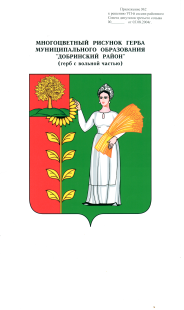 Администрации сельского поселения Верхнематренский  сельсовет Добринского муниципального района Липецкой области Российской ФедерацииПОСТАНОВЛЕНИЕ09.12.2022г.                        с. Верхняя Матренка                             № 76О внесении изменений в методику расчета распределения межбюджетных трансфертов, передаваемых из бюджета сельского поселения Верхнематренский сельсовет Добринского муниципального района в бюджет Добринского муниципального района на осуществление части полномочий по решению вопросов местного значения на 2023 год и на плановый период 2024 и 2025 годовВ соответствии со ст. 142.5 Бюджетного Кодекса Российской Федерации, Федеральным Законом от 06 октября 2003 г. № 131- ФЗ "Об общих принципах организации местного самоуправления в Российской Федерации" администрация сельского поселения Верхнематренский сельсовет Добринского муниципального района Липецкой областиПОСТАНОВЛЯЕТ:1. Внести изменения в расчет распределения межбюджетных трансфертов, передаваемых из бюджета сельского поселения Верхнематренский сельсовет Добринского муниципального района в бюджет Добринского муниципального района на осуществление части полномочий по решению вопросов местного значения на 2023 год и на плановый период 2024 и 2025 годов, утвержденный постановлением № 62 от 01.11.2022 (прилагается).2. Настоящее постановление вступает в силу с 01.01.2023 года и подлежит официальному обнародованию.3. Контроль за исполнением настоящего постановления оставляю за собой.Глава администрации сельского поселения  Верхнематренский сельсовет                          Н.В.Жаворонкова Приняты  постановлением администрации  сельского поселения Верхнематренский сельсовет  Добринского муниципального района  Липецкой области Российской Федерации от 09.12.2022  № 76Измененияв методику расчета распределения межбюджетных трансфертов, передаваемых из бюджета сельского поселения Верхнематренский сельсовет Добринского муниципального района в бюджет Добринского муниципального района на осуществление части полномочий по решению вопросов местного значения на 2023 год и на плановый период 2024 и 2025 годовВнести в расчет распределения межбюджетных трансфертов, передаваемых из бюджета сельского поселения Верхнематренский сельсовет Добринского муниципального района в бюджет Добринского муниципального района на осуществление части полномочий по решению вопросов местного значения на 2023 год и на плановый период 2024 и 2025 годов, утвержденный постановлением № 62 от 01.11.2022 следующие изменения:1. Приложение 2 «Расчет распределения межбюджетных трансфертов передаваемых из бюджета сельского поселения Верхнематренский сельсовет Добринского муниципального района в бюджет Добринского муниципального района на осуществление части полномочий по решению вопросов местного значения на 2023 год и на плановый период 2024 и 2025 годов.» изложить в новой редакции (прилагается)Приложение к постановлению администрации  сельского поселения Верхнематренский сельсовет  № 76 от 09.12.2022Расчет распределения межбюджетных трансфертов передаваемых из бюджета сельского поселения Верхнематренский сельсовет Добринского муниципального района в бюджет Добринского муниципального района на осуществление части полномочий по решению вопросов местного значения на 2023 год и на плановый период 2024 и 2025 годов.НаименованиеполномочияРасчетная формулаСумма (рублей)Сумма (рублей)Сумма (рублей)НаименованиеполномочияРасчетная формула2023 г.2024 г.2025г.Содержание специалиста по осуществлению контроля над исполнением бюджетов поселений(3012,70+(3012,70x0,302)) х1247 070,0047 070,0047 070,00Сопровождениеинформационныхсистем ипрограммногообеспеченияисполнениябюджетов поселений(3012,70+(3012,70x0,3 02)) х 1247 070,0047 070,0047 070,00Осуществлениевнешнегомуниципальногофинансовогоконтроля(2232,76+(2232,76x0,3 02)) х 1234 885,0034 885,0034 885,00Осуществление закупок товаров, работ, услуг конкурентными способами определения поставщиков (подрядчиков, исполнителей)(256,0 + (256,0 х 0,302)) х 124 000,004 000,004 000,00Создание условий для организации досуга и обеспечения жителей поселения услугами организаций культуры(18 060,50 + 96036,58 ) х 12(18 060,50+19858,25)х 12(18 060,50+38524,92)х121 369 165,00455025,00679025,00